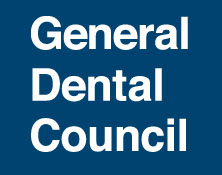 General Dental CouncilAppointment of Statutory Panellists Assurance Committee MemberClosing date for applications: noon on Wednesday 1 May 2024. Thank you for taking the time to complete this application.  The deadline for applications is noon on 1 May 2024.In addition to your form, you should also submit a brief CV setting out your qualifications, career history, other relevant activity and public appointments, a covering letter, and the diversity monitoring form.  Please note that the information provided on the diversity monitoring form will not be assessed as part of your application or made available to the selection panel.Saxton Bampfylde Ltd is acting as an employment agency advisor to General Dental Council on this appointment.SECTION 1 – APPLICANT INFORMATION SECTION 1 – APPLICANT INFORMATION SECTION 1 – APPLICANT INFORMATION SECTION 1 – APPLICANT INFORMATION Surname:First name:Initials:Title:GDC Registration Number:GDC Registration Number:GDC Registration Number:GDC Registration Number:Please indicate your registrant title(s):Clinical Dental Technician:         Dental Therapist:                     Dental Hygienist:                        Dentist:                                Dental Nurse:                             Orthodontic Therapist:         Dental Technician:             Please indicate your registrant title(s):Clinical Dental Technician:         Dental Therapist:                     Dental Hygienist:                        Dentist:                                Dental Nurse:                             Orthodontic Therapist:         Dental Technician:             Please indicate your registrant title(s):Clinical Dental Technician:         Dental Therapist:                     Dental Hygienist:                        Dentist:                                Dental Nurse:                             Orthodontic Therapist:         Dental Technician:             Please indicate your registrant title(s):Clinical Dental Technician:         Dental Therapist:                     Dental Hygienist:                        Dentist:                                Dental Nurse:                             Orthodontic Therapist:         Dental Technician:             SECTION 2a – PREVIOUS POSTS HELD IN: NHS, DEPARTMENT OF HEALTH, WELSH ASSEMBLY GOVERNMENT, NORTHERN IRELAND ASSEMBLY GOVERNMENT, SCOTTISH GOVERNMENTHave you held any positions within the NHS, Department of Health, Welsh Assembly Government, Northern Ireland Assembly Government, Scottish Government, either employment or consultancy, in the past 12 months?Yes          No:  If yes, please give details:Organisation: Post: Dates:From:To:Have you held any other chair or non-executive positions in the health, social care or regulatory sectors in the past 3 years?Yes          No:  If yes, please give details:Organisation:Post:Dates:From:To:SECTION 2b – MINISTERIAL APPOINTMENTS CURRENTLY HELDCandidates for appointment are required to give full information about any ministerial appointments they hold.  You should also include details of any current NHS board appointments you hold.  Please ensure that you include full details of the body to which you have already been appointed, the period of appointment and annual remuneration or daily fee paid.Do you currently hold any ministerial appointments made by or on behalf of Ministers?Yes          No:  Body:Period of appointment:From:To:Payments received:Government Department:Body:Period of appointment:From:To:Payments received:Government Department:SECTION 3a – ENSURING PUBLIC CONFIDENCEShould you be successful in your application, is there anything about your professional or personal history which, if brought into the public domain, may cause embarrassment or disrepute to the GDC? Failure to disclose such information could result in an appointment being terminated.Yes          No:  If yes, please give details below including dates where applicable:SECTION 3b – DECLARATION OF INTERESTS Do you have any business or personal interests that might be relevant to the work of the GDC which could lead to a real or perceived conflict of interest and/or may call into question the perception of your integrity or independence were you to be appointed?SPC members are required to exercise independent judgement and should take steps to either avoid, or to fully disclose, situations in which he or she has, either directly or indirectly, a conflict of interest in GDC business.You are asked to give careful consideration as to whether you, or a close family member, has any professional, personal or business interests that might be relevant to the work of the GDC, which could lead to a real or perceived conflict of interest and/or may call into question the perception of your integrity or independence were you to be appointed.Yes          No:  If yes, please give details: SECTION 4 - DECLARATIONI declare that the information contained in this application is complete and correct.  I declare that I am not disqualified from holding office under Article 5 of the General Dental Council (Constitution) Order 2009 (see appendix to the appointment brief).  I understand that my application may be rejected, or if I have been appointed that I may have my appointment rescinded, for withholding relevant details or giving false information. (If you are submitting the form electronically, please type your name in the box, or use an electronic signature if available.  You do not need to print, sign and scan the application form).